February 2022 Board Meeting Date: Mar. 8, 2022.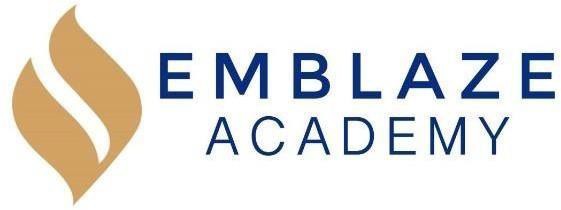 Time: 6:30 PM - 8:15 PM.Location: Virtual meeting at https://emblazeacademy- org.zoom.us/j/5210424773?pwd=ckFDVG9aSERJ a mNjbHdMSWJQcmkyQT09.Board Members in Attendance:Absent Board Members: Other Attendees: Geraldo VasquezJanneth Gaona Matthew Kirby-SmithMarlin JenkinsTameka Beckford-Young threErienne Rojas Ms.Hinton, Bryson Wilson, Dorlores, Leslie Rich (EdTech), Bryson (EdTech), rsimmons@emblazeacademy.or, Jeanette Rodriguez, Nayely Brena, turnerTimeLeadAgenda Item6:30/ 6:38GerryCall to order6:30-6:45GerryApproval of Board Meeting Minutes (This will be discussed the next meeting)6:45-7:15Janneth/EdtecFinance and Facilities Committee Report New Introduction of Ed-Tech liaisonJanuary 2022 Financial Results Update (Most up-to-date financials will be presented starting next meetingFTE-281, SpEd enrollmentWhen Financials are presented, it should be from the month prior (essentially a 30 day rule)FY23 budget will be presented to the full board in May to be approved in June7:15-8:00Shakina/ErienneManagement ReportFebruary 2022 UpdateMask mandates have been dropped in accordance with the Department of education regulations Still testing 20% of students and staff regardless of vaccine status The school will have bussing again the next year, as this past year the school lost bussing due to last minute schedule change Including enrollment (lost 6 students)5th grade is 28 students6th grade is 67 students7th grade is 73 students8th grade is 100 students Hiring status (Interviewing for all of these have begun)Vacancies8th Grade History - Interviewed 1/21 (original candidate was not able to start)7th Grade Literature - Start Date, 1/287th Grade Writing - Start Date, 2/87th Grade Enrichment - Start Date, 2/288th Grade Enrichment- Restructured (former STEM Specialist transitioned to role)8th Grade STEM Specialist - Start Date, 3/88th Grade Writing - Start Date, 3/8Director of SPed - Restructured (Academic Directors are taking on these responsibilities with a stipend)Assessment results (Interim Assessment) 5th GradeMath: 38% Proficient (Compared to 5th grade NYS Exam (2019) - 46% of students were proficient) Compared to NYC GEOG District 8- 38% of students were proficient.  ELA: 16% Proficient (Compared to 5th grade NYS Exam (2019) - 38% of students were proficient) Compared to NYC GEOG District 8- 32% of students were proficient.6th GradeMath: 22% Proficient (Compared to 6th grade NYS Exam (2019) - 47% of students were proficient) Compared to NYC GEOG District 8- 34% of students were proficient.  ELA: 24% Proficient (Compared to 6th grade NYS Exam (2019) - 47% of students were proficient) Compared to NYC GEOG District 8- 37% of students were proficient.  7th GradeMath: 15% Proficient (Compared to 7th grade NYS Exam (2019) - 43% of students were proficient) Compared to NYC GEOG District 8- 29% of students were proficient.  ELA: 45% Proficient (Compared to 7th grade NYS Exam (2019) - 40% of students were proficient) Compared to NYC GEOG District 8- 27% of students were proficient.8th GradeMath: 32% Proficient (Compared to 8th grade NYS Exam (2019) - 33% of students were proficient) Compared to NYC GEOG District 8- 32% of students were proficient.  ELA: 54% Proficient (Compared to 8th grade NYS Exam (2019) - 48% of students were proficient) Compared to NYC GEOG District 8- 38% of students were proficient.Pending Legal actions from previous student and employee is still be handled by the school legal team8:00-8:05MarlinEnrollment and Development Committee Report (This will be discussed the next meeting)Enrollment UpdateDevelopment UpdateBranding Program8:05-8:15Gerry/TamekaGovernance Committee Report (This will be discussed the next meeting)Merger discussions are ongoing.8:15GerryAdjournment 8:05